Р Е Ш Е Н И Е«06» октября2022 года                                                                          № 7-50Сг. Кяхта«О передачеосуществления части полномочий муниципального  образования «Кяхтинский район»  в МО СП «Тамирское» на 2022 год»В целях эффективного решения вопросов местного значения, в соответствии с частью 4 статьи 15 Федерального закона от 06 октября 2003 года № 131 - ФЗ «Об общих принципах организации местного самоуправления в Российской Федерации», Решением Совета депутатов муниципального образования «Кяхтинский район» Республики Бурятия от 29 декабря 2008 года № 8-12С «Об утверждении Положения «О порядке заключения соглашений Администрацией муниципального образования «Кяхтинский район» с органами местного самоуправления отдельных поселений, входящих в состав муниципального образования «Кяхтинский район», о передаче осуществления части полномочий» руководствуясь статьей 4 Устава МО «Кяхтинский  район», Совет депутатов МО «Кяхтинский  район»  РЕШИЛ:Дать  согласие на передачу осуществления части полномочий в сфере дорожной деятельности в отношении автомобильных дорог местного значения в границах населенных пунктов поселения СП «Тамирское» и обеспечение безопасности дорожного движения на них, а также осуществления полномочий в области использования автомобильных дорог и осуществления дорожной деятельности в соответствии с законодательством Российской Федерации между Администрацией МО «Кяхтинский район» и Администрацией муниципального образования сельского поселения «Тамирское» на 2022 год.Утвердить проект соглашения согласно приложению № 1.Администрации МО «Кяхтинский район» заключить соглашение с Администрацией МО «Тамирское» в срок до 10октября2022 года.Опубликовать настоящее решение в  газете «Кяхтинские вести» и разместить на официальном интернет-сайте муниципального образования «Кяхтинский район»www.admkht.ru.Настоящее решение вступает в силу со дня его официального опубликования.Контроль за исполнением настоящего решения возложить на постоянную депутатскую комиссию по промышленности, транспорту, связи, коммунально-бытовому обслуживанию и торговле Совета депутатов муниципального образования «Кяхтинский район» Республики Бурятия.СОВЕТ ДЕПУТАТОВ МУНИЦИПАЛЬНОГО ОБРАЗОВАНИЯ «КЯХТИНСКИЙ РАЙОН» РЕСПУБЛИКИ БУРЯТИЯ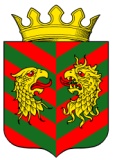 БУРЯАД УЛАСАЙ «ХЯАГТЫН АЙМАГ» ГЭhЭН НЮТАГ ЗАСАГАЙ БАЙГУУЛАМЖЫН hУНГАМАЛНУУДАЙ ЗYБЛЭЛПредседатель Совета депутатовмуниципального образования«Кяхтинский район»Глава муниципального образования«Кяхтинский район»И.В. МатаевБ.Ж. Нимаев